Urkunde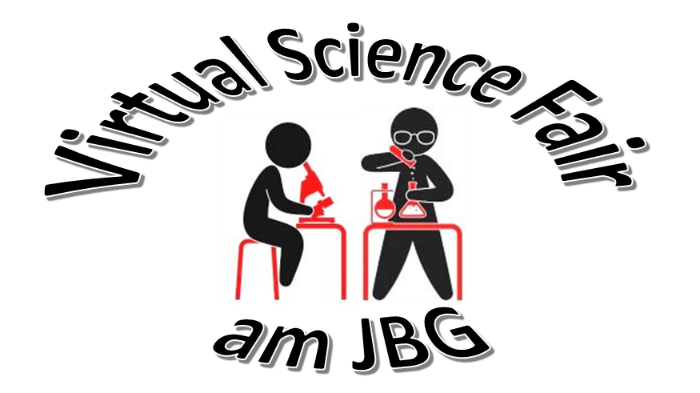 Die Gruppe „xxx“(Max Mustermann, Erika Musterfrau)hat bei der Virtual Science Fair 2015im Bereich Biologieden 1. Platz erreicht!Miltenberg, den 28.04.2015	_________________   ___________________